	UPJŠ - Právnická fakulta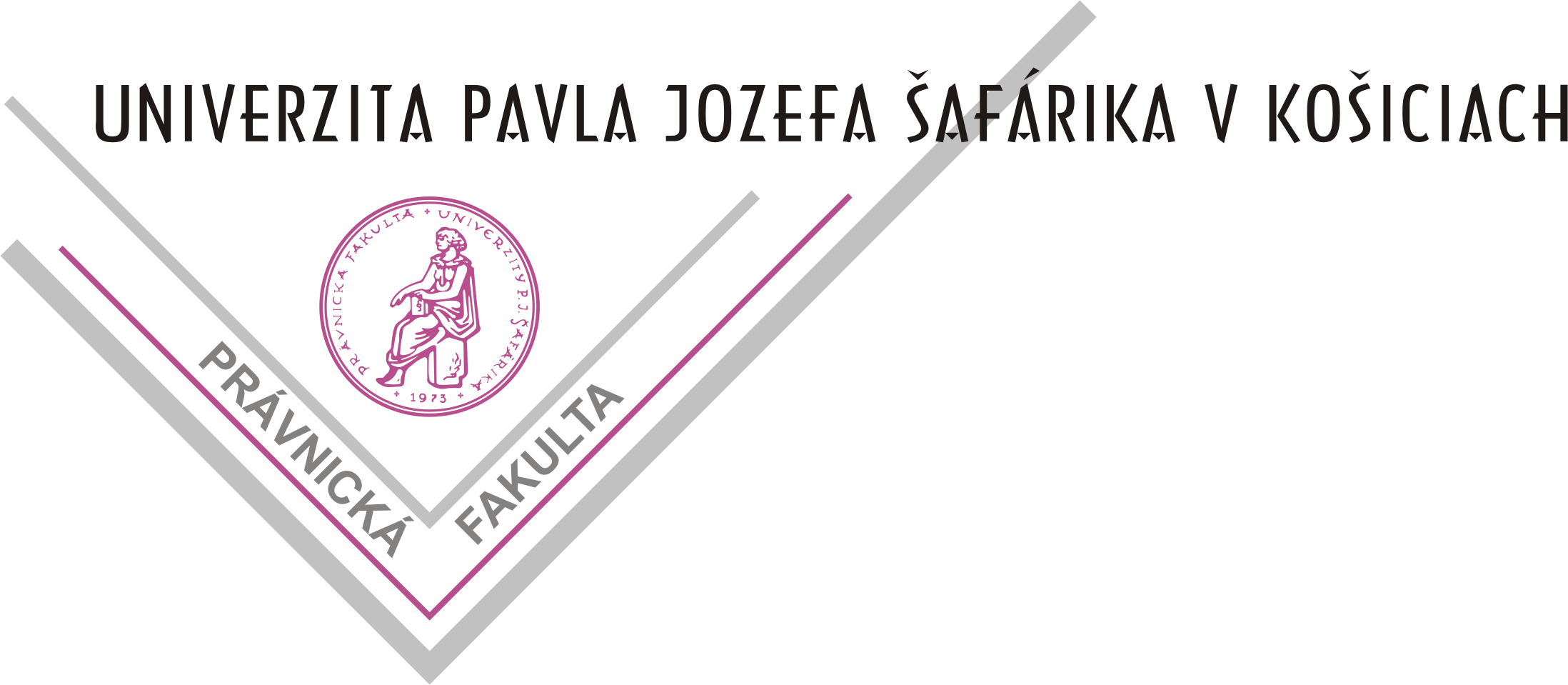 	Katedra obchodného práva a hospodárskeho práva	Kováčska 26, P. O. BOX A-45, 040 75  KošicePravidlá pre priebežné hodnotenie a skúšky z Obchodného práva III. v letnom semestri akademického roku 2017/18	Skúšky z predmetu Obchodné právo III. budú v letnom semestri akademického roku 2017/18 prebiehať ústnou formou. Študenti budú v letnom semestri hodnotení na základe jedného priebežného hodnotenia vo forme písomnej previerky realizovanej na seminári v rozsahu cca 45 minút, pričom na ústnu skúšku sa budú môcť prihlásiť študenti, ktorí získali aspoň 18 bodov z možných 30.V Košiciach dňa 5. 2. 2017prof. JUDr. Ján Husár, CSc.            vedúci katedry		